                 РОССИЙСКАЯ ФЕДЕРАЦИЯ                                                                      РОССИЯ ФЕДЕРАЦИЯЗЫ                 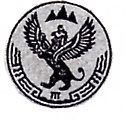             РЕСПУБЛИКА АЛТАЙ                                                             АЛТАЙ РЕСПУБЛИКА                     УЛАГАНСКИЙ РАЙОН                       УЛАГАН АЙМАК        МУНИЦИПАЛЬНОЕОБРАЗОВАНИЕ                                  МУНИЦИПАЛ ТОЗОЛМО «УЛАГАНСКОЕ СЕЛЬСКОЕ ПОСЕЛЕНИЕ»          	 УЛАГАН  JУРТ JEЕЗЕ____________________________________________________________________________ПОСТАНОВЛЕНИЕ                                                                 JOП  от «17»  апреля  2017                                                             №   28О внесении изменений в состав комиссии       На основании протеста прокуратуры Улаганского района  от 29.03.2017 № 07-03-2017 на постановление главы администрации МО «Улаганское сельское поселение» от 08.12.2016 №245 «О порядке проведения экспертизы проектов административных регламентов предоставления муниципальных услуг  МО «Улаганское сельское поселение»                                              ПОСТАНОВЛЯЮ:Внести изменения в состав комиссии по проведению экспертизы проектов административных регламентов предоставления муниципальных услуг, утвержденный постановлением  МО «Улаганское  сельское поселение» от 08.12.2016 №245 (приложение №2):Вывести из состава комиссии  по проведению экспертизы проектов административных регламентов предоставления муниципальных услуг  Санина Валентина ВладимировичаВвести в состав комиссии по проведению экспертизы проектов административных регламентов предоставления муниципальных услуг   Сартакову Ольгу Сергеевну – специалиста МО «Улаганское сельское поселение».Контроль за исполнением настоящего постановления оставляю ха собой Постановление вступает в силу со дня подписания и полежит официальному обнародованию.Глава                                                                                            А.М. Токоеков                 РОССИЙСКАЯ ФЕДЕРАЦИЯ                                                                      РОССИЯ ФЕДЕРАЦИЯЗЫ                             РЕСПУБЛИКА АЛТАЙ                                                             АЛТАЙ РЕСПУБЛИКА                     УЛАГАНСКИЙ РАЙОН                       УЛАГАН АЙМАК        МУНИЦИПАЛЬНОЕОБРАЗОВАНИЕ                                  МУНИЦИПАЛ ТОЗОЛМО «УЛАГАНСКОЕ СЕЛЬСКОЕ ПОСЕЛЕНИЕ»          	 УЛАГАН  JУРТ JEЕЗЕ____________________________________________________________________________ПОСТАНОВЛЕНИЕ                                                                 JOП  от «17»  апреля  2017                                                             №  29О внесении изменений в Реестр униципальных услуг, оказываемых МО «Улаганское сельское поселение»       Руководствуясь с Федеральным законом от 27.07.2010 года №210-ФЗ «Об организации предоставления государственных и муниципальных услуг», Федеральным законом от 06.10.2003 года №131-ФЗ «Об общих принципах организации местного самоуправления в Российской Федерации»                                              ПОСТАНОВЛЯЮ:Внести в Реестр муниципальных услуг, оказываемых МО «Улаганское сельское поселение», утвержденный постановлением  МО «Улаганское  сельское поселение» от 08.12.2016 №246 «Об утверждении реестра муниципальных  услуг, оказываемых МО «Улаганское сельское поселение» (приложение №1) следующие изменения:Изложить Реестр муниципальных услуг, оказываемых МО «Улаганское сельское поселение» в новой редакции (согласно приложения к данному постановлению .Контроль за исполнением настоящего постановления оставляю ха собой Постановление вступает в силу со дня подписания и полежит официальному обнародованию.Глава                                                                                            А.М. Токоеков